OBJETIVOO presente manual descreve as etapas da requisição e emissão de empenhos referentes aos materiais registrados e com saldo em Atas de Registro de Preços vigentes no âmbito da UFPB. PÚBLICO ALVOUnidades gestoras da UASG 153065.GLOSSÁRIO DE TERMOS E SIGLASARP – Ata de Registro de Preços. Documento vinculativo e obrigacional, que gera expectativa de contratação, onde se registram os preços, fornecedores, condições de fornecimento e órgãos participantes, se for o caso, atendendo as disposições do edital e das propostas vencedoras da licitação. O prazo de validade de uma ARP não poderá ser superior a 12 (doze) meses, contados a partir da assinatura.Empenho – É o primeiro estágio da despesa, conceituado como sendo o ato emanado de autoridade competente (ordenador de despesas). É efetuado contabilmente e registrado no sistema SIAFI, utilizando-se o documento Nota de Empenho, que se destina a registrar o comprometimento de despesa orçamentária, obedecidos os limites estritamente legais, bem como os casos em que se faça necessário o reforço ou a anulação desse compromisso.  O empenho da despesa poderá ser ordinário, por estimativa e global.Empenho Ordinário – Aquele que se destina a atender despesa de valor fixo e previamente determinado, cujo pagamento deva ocorrer de uma só vez (é o tipo de empenho mais comum para materiais). Empenho Global –  Aquele utilizado para despesas contratuais ou outras de valor determinado, sujeitas a parcelamento, como, por exemplo, os compromissos decorrentes de aluguéis.Empenho Estimativo –  Aquele utilizado para as despesas cujo montante não se pode determinar previamente, tais como serviços de fornecimento de água e energia elétrica, aquisição de ração, combustíveis e lubrificantes e outros.NE – Nota de Empenho. PRA – Pró-Reitoria de Administração. SIPAC – Sistema Integrado de Patrimônio, Administração e Contratos.SRP – Sistema de Registro de Preços. Consiste em um conjunto de procedimentos para registro formal de preços de produtos, ou de prestação de serviços, para contratações futuras.UASG – Unidade Administrativa de Serviços Gerais.Unidade Solicitante/ Demandante/ Requisitante – Unidade da UFPB que tenha demandado a solicitação do empenho para a aquisição do material, sendo responsável pelo acompanhamento da execução do objeto.LEGISLAÇÃO APLICADA E DOCUMENTOS DE REFERÊNCIALei nº 4.320/1964 - Estatui Normas Gerais de Direito Financeiro para elaboração e controle dos orçamentos e balanços da União, dos Estados, dos Municípios e do Distrito Federal.Decreto nº 64.752/1969 - Estabelece normas para a movimentação e utilização de créditos orçamentários e adicionais e dá outras providências.Manuais do Portal de Compras do Governo Federal.Manual SIPAC – Cadastrar requisição para empenho.INFORMAÇÕES GERAISAs requisições para aquisição de materiais devem ser feitas pelos(as) requisitantes de cada Unidade (lista de requisitantes de material de cada unidade da UFPB disponível AQUI).É dever dos requisitantes verificar antes de cadastrar um processo de compra se o material que a unidade necessita possui saldo em ARPs vigentes.A lista completa dos pregões SRP com ARPs vigentes no âmbito da UFPB encontra-se disponível no site da PRA.O empenho poderá ser reforçado, quando o valor empenhado for insuficiente para atender à despesa a ser realizada.Caso o valor do empenho exceda o montante da despesa realizada, o empenho deverá ser anulado parcialmente.  O empenho será anulado totalmente, quando o objeto do contrato não tiver sido cumprido, ou ainda, no caso de ter sido emitido incorretamente.PROCEDIMENTOS NECESSÁRIOSPasso a Passo do Processo: Emissão de empenho através de pregão eletrônico SRP.FORMULÁRIOS E MODELOS CORRELATOSLista de requisitantes materiais – Disponível em: site da PRA.FLUXOGRAMA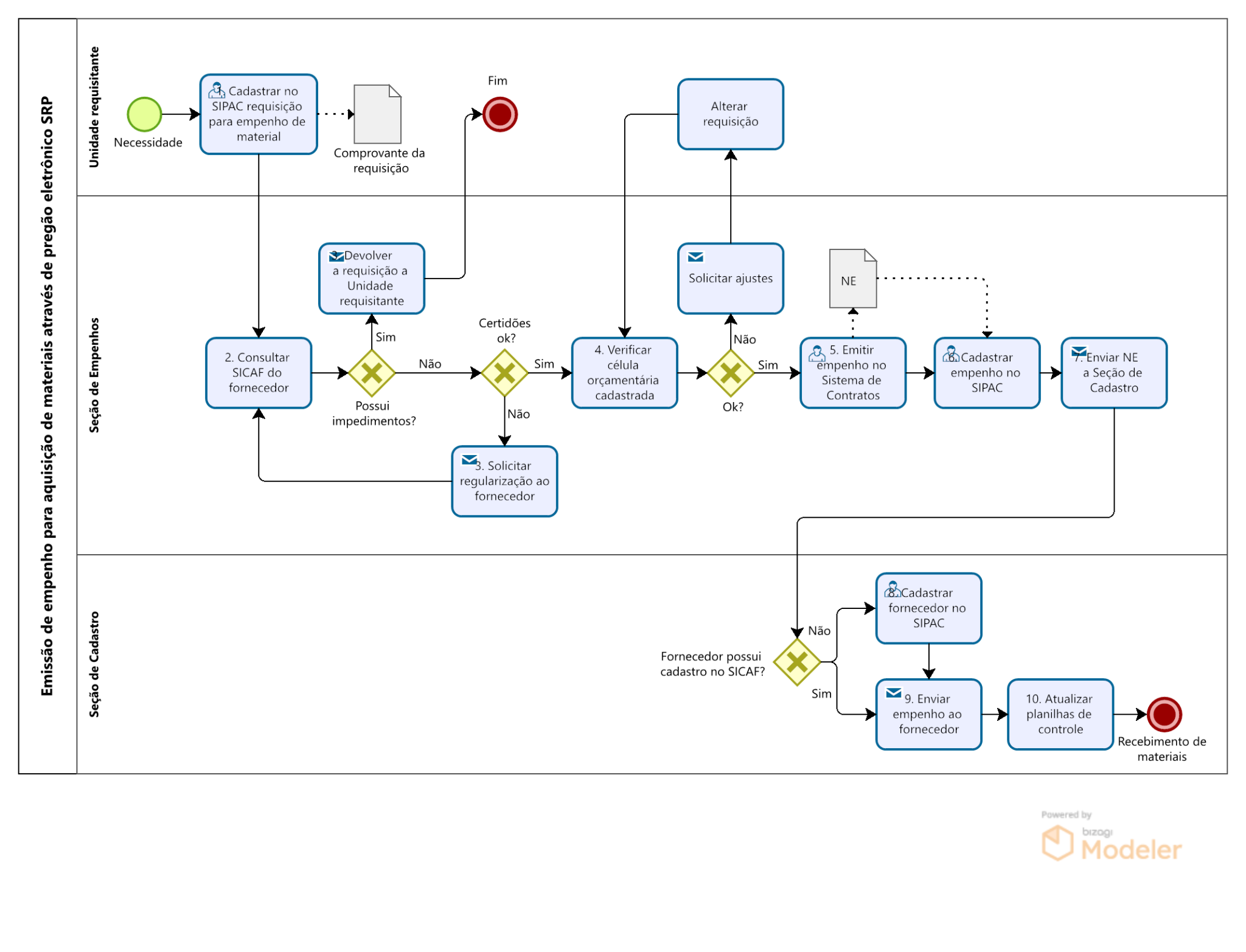 INDICADORESQuantidade de empenhos emitidos pelo setor.CONTATO Seção de Empenhos/DM/PRAE-mail: dm-empenhos@pra.ufpb.brTelefone: (83) 3216-7166CONTROLE DE REVISÃO 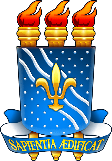 Universidade Federal da ParaíbaUniversidade Federal da ParaíbaProcedimento Operacional - POUnidade: Pró-Reitoria de AdministraçãoUnidade: Pró-Reitoria de AdministraçãoUnidade: Pró-Reitoria de AdministraçãoUnidade: Pró-Reitoria de AdministraçãoProcesso: Emissão de empenho para aquisição de materiais através de pregão eletrônico SRPProcesso: Emissão de empenho para aquisição de materiais através de pregão eletrônico SRPProcesso: Emissão de empenho para aquisição de materiais através de pregão eletrônico SRPProcesso: Emissão de empenho para aquisição de materiais através de pregão eletrônico SRPIdentificação: PRA/DM/01Identificação: PRA/DM/01Versão: 00Nº de folhas: 05EtapaQuem Faz?O que faz?1Unidade requisitanteCadastrar requisição para empenho de material no SIPAC.Caminho: *Passo a passo no SIPAC AQUI.*O requisitante deve realizar o controle e acompanhamento das requisições cadastradas.2Seção de empenhosAnalisar diariamente no SIPAC relatório de requisições a empenhar. Ao chegar uma nova requisição, consultar no SICAF a regularidade fiscal, trabalhista e impedimentos do fornecedor.3Seção de empenhosCaso o fornecedor possua algum impedimento, devolver a requisição à Unidade solicitante, informando que não é possível emitir o empenho devido ao impedimento. Nesse caso, o fluxo é encerrado.Caso o fornecedor esteja com certidões vencidas, solicitar, por e-mail, a regularização. Seguir para a etapa seguinte apenas depois da regularização.4Seção de empenhosCaso esteja tudo regular com o fornecedor, verificar se a célula orçamentária cadastrada na requisição está adequada. Se houver algum erro, encaminhar a requisição de volta para a unidade solicitante para alteração.5Seção de empenhosConcluída a análise da requisição, se não houver inconsistências ou elas tiverem sido sanadas, emitir empenho no Compras.gov/Módulo Sistema de Contratos.*Passo a passo no sistema AQUI.Recolher as assinaturas de autorização do empenho (gestor financeiro e ordenador de despesas).Preencher Planilha de Controle de Empenhos-DM com as informações do empenho emitido.6Seção de empenhosCadastrar empenho no SIPAC.Caminho: *Passo a passo no SIPAC AQUI.7Seção de empenhosEnviar, por e-mail, nota de empenho à Seção de Cadastro/PRA.8Seção de cadastroVerificar se o fornecedor possui cadastro no SIPAC.Caso sim, pular para a etapa seguinte (etapa 9).Caso contrário, cadastrar fornecedor no SIPAC.Caminho: Liquidação de Despesas e Caminho: *Passo a passo no SIPAC AQUI.Enviar, via e-mail, ao fornecedor as instruções de acesso ao SIPAC, informando login e senha de acesso.9Seção de cadastroEnviar empenho ao fornecedor, via SIPAC, para que seja executada a entrega da mercadoria (prosseguir com o fluxo de recebimento e distribuição do material).Caminho: Liquidação de Despesas 10Seção de cadastroPreencher Planilha de Controle de Empenhos-DM com a data de envio ao fornecedor e observações (se houver).Preencher Planilha de Confirmação de Recebimento dos Empenhos com todos os campos pertinentes (fornecedor, e-mail, login, senha, empenho, data de envio).RevisãoDataHistórico das RevisõesItem(ns) Revisado(s)Revisado por0015/02/2023Revisão FinalTodosCibele Maria Botto Falcão; Sávia Rodrigues Martins Barros; e Laryssa Brilhante Catanduba01Elaborado por: Rebeca Honorato NeivaAprovado por: Márcio André Veras MachadoData: 28/02/2023